ที่ มท 0803.3/ว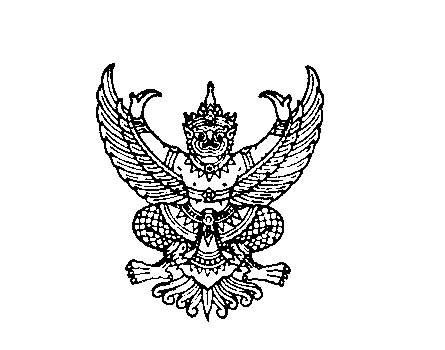 ถึง  สำนักงานส่งเสริมการปกครองท้องถิ่นจังหวัด ทุกจังหวัด 		ด้วยสำนักงานการตรวจเงินแผ่นดินแจ้งให้จัดส่งรายละเอียดประกอบยอดคงเหลือในรายงานการเงิน ณ วันที่ 30 กันยายน 2566 เพื่อประกอบการตรวจสอบรายงานการเงิน สำหรับปีสิ้นสุดวันที่ 30 กันยายน 2566 ของกรมส่งเสริมการปกครองท้องถิ่น จึงขอความร่วมมือสำนักงานส่งเสริมการปกครองท้องถิ่นจังหวัดดำเนินการ ดังนี้ 		1. ให้จัดทำรายละเอียดประกอบยอดคงเหลือ ณ วันที่ 30 กันยายน 2566 ตามแบบฟอร์ม        ที่กำหนด และส่งข้อมูลเป็นไฟล์ excel ไปที่ไปรษณีย์อิเล็กทรอนิกส์ : audit17_fin3@oag.go.th		2. ให้จัดส่งรายละเอียดประกอบยอดคงเหลือตามข้อ 1 พร้อมหลักฐานประกอบเป็นเอกสาร    ให้กองคลัง กรมส่งเสริมการปกครองท้องถิ่น ภายในวันที่ 22 พฤศจิกายน 2566 เพื่อรวบรวมส่งให้เจ้าหน้าที่สำนักงานการตรวจเงินแผ่นดินประจำสายตรวจกรมส่งเสริมการปกครองท้องถิ่นหากมีข้อสงสัยในการกรอกแบบฟอร์มสามารถติดต่อสอบถามได้ที่เจ้าหน้าที่สำนักงานการตรวจเงินแผ่นดินหมายเลขโทรศัพท์0 2241 9000 ต่อ 2215 รายละเอียดปรากฏตามสิ่งที่ส่งมาพร้อมนี้    			กรมส่งเสริมการปกครองท้องถิ่น			  พฤศจิกายน 2566กองคลัง (กลุ่มงานบัญชี)โทร. ๐ ๒243 2225โทรสาร ๐ ๒241 9024ไปรษณีย์อิเล็กทรอนิกส์ saraban@dla.go.th ผู้ประสานงาน  นางสาวพิกุล  นาคชำนาญ  โทร. 09 2971 0443